Библиотечный урок МБОУ №СОШ №1 п. Переволоцкий «Памяти связующая нить»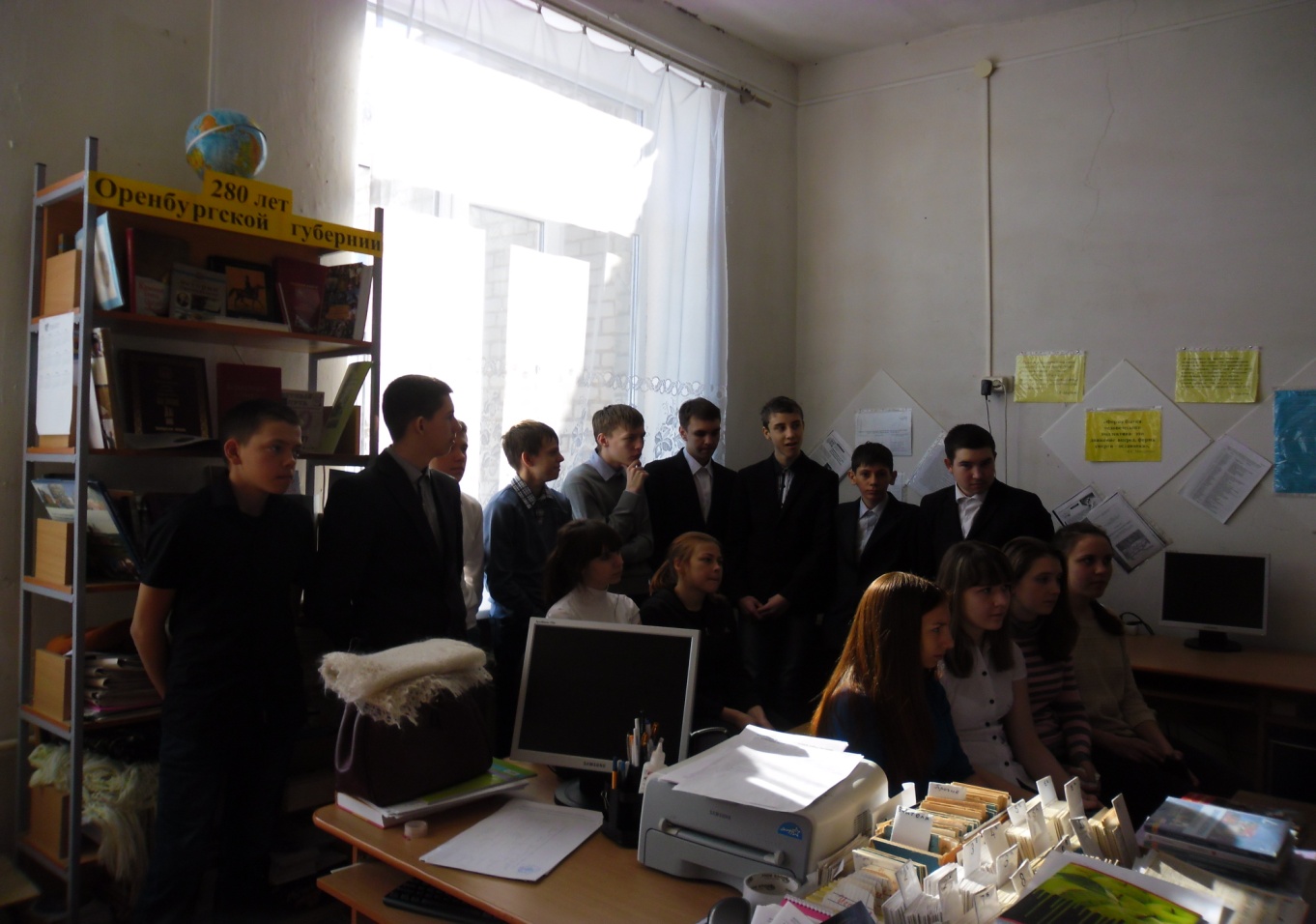 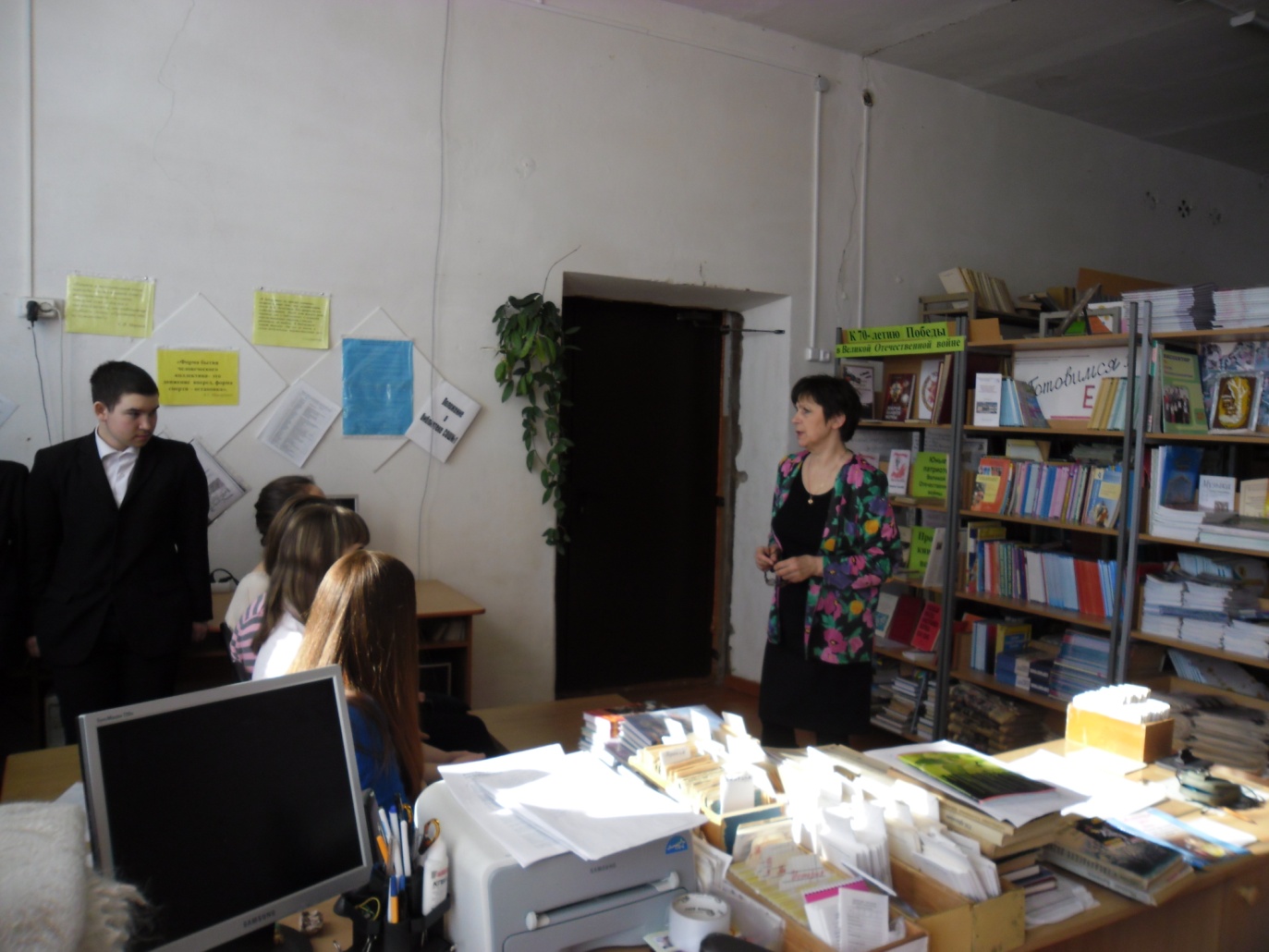 